Publicado en barcelona, 08034 el 20/02/2015 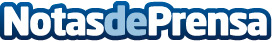 Las empresas de electrónica ya tienen su comparador de softwareEl comparador de software líder en España y Latino América, BUSCOelMEJOR.com, ha desarrollado un nuevo comparador de software específico para empresas de electrónica y hardware. Con este nuevo comparador pretende ayudar a las empresas dedicadas al desarrollo del hardware y la electrónica, a encontrar el mejor software de manera rápida, fácil y gratuita. Datos de contacto:BUSCOelMEJORComparador de software para empresas932054778Nota de prensa publicada en: https://www.notasdeprensa.es/las-empresas-de-electronica-ya-tienen-su Categorias: Programación Hardware E-Commerce Software http://www.notasdeprensa.es